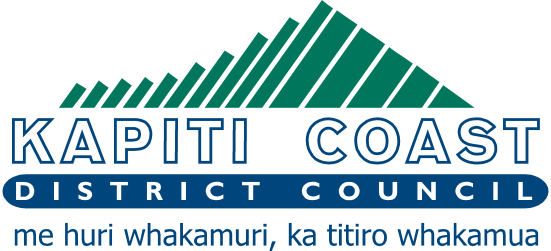 Made under the Health Act 1956 and the Regulations and Bylaws pursuant to the ActComplete all sections Send or deliver your application to:  Protection Department, Private Bag 601,   Paraparaumu. For enquiries phone 04 296 4700.Application for Licence or RegistrationENVIRONMENTAL SERVICESBusiness detailsNew business:YesNoChange of occupier:YesNoStreet address of premises:Suburb:Trading name:Type of business (for which licence or registration is sought):Applicant detailsFull names of owners or company:Postal address for all correspondence:Phone:  (day)(night)(mobile)Fax:Email:Other detailsNumber of staff:Number with Food Hygiene Training Certificates (attach copies):Starting date (for new business or change of occupier):Contact person or manager:Signature of applicant and capacity:Date: